Муниципальное казенное дошкольное образовательное учреждение города Новосибирска «Детский сад № 478 комбинированного вида» 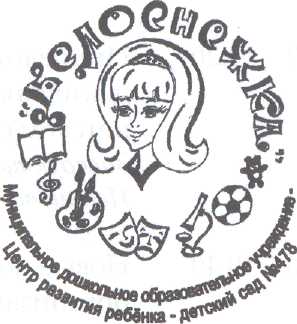 Юридический адрес: г. Новосибирск, ул. Рассветная 17/1 Телефон/факс: (383) 2741519, e-mail: DOU478@rambler.ruСценарий образовательной деятельности                                                   Заучивание стихотворения В. Степанова «Что мы Родиной зовём?»Автор: Воспитатель высшей категории Бибаева О. Е.НовосибирскСценарий образовательной деятельностиОбразовательная деятельность «Чтение художественной литературы»Тема: Заучивание стихотворения В. Степанова «Что мы Родиной зовём?»Задачи: Образовательные:Познакомить детей со стихотворением современного поэта Владимира Степанова «Что мы Родиной зовём?»Познакомить детей с символами России (герб, гимн, флаг).Совершенствовать умение детей вести беседу по содержанию литературного произведения.Совершенствовать художественно-речевые навыки детей при чтении стихотворения.Развивающие:Развивать познавательный интерес к Родине, расширять у детей знания о стране, в которой они живут.Развивать ловкость, гибкость, подвижность.Развивать внимание, память.Развивать интерес к различным видам изобразительной деятельности, совершенствовать умение в рисовании.Воспитательные: Способствовать проявлению патриотических чувств и любви к РодинеПланируемый результат: Дети самостоятельно рассказывают стихотворение наизусть, опираясь на мнемотаблицу.Средства оборудования, материалыПрезентация Microsoft Power Point, компьютер, телевизор или интерактивная доска, цветные карандаши и мнемотаблицы на альбомных листах (по количеству детей), разноцветные карточки, рисунок чемодана и мусорной корзины.Предварительная работа  Рассматривание иллюстраций с изображением городов России и природы родного края.Чтение стихотворений и рассказов на тему «Родина».Беседа о Российской символике.Деятельности педагогаДеятельность детейДеятельность детей1.ВВОДНАЯ ЧАСТЬВВОДНАЯ ЧАСТЬВВОДНАЯ ЧАСТЬВВОДНАЯ ЧАСТЬВВОДНАЯ ЧАСТЬВВОДНАЯ ЧАСТЬВВОДНАЯ ЧАСТЬ1.Организационный моментОрганизационный моментОрганизационный моментПереключение внимания детей на предстоящую деятельность, стимуляция интереса к ней.Воспитатель включает видеоклип «С чего начинается Родина». (Музыка Вениамина Баснера, слова Михаила Матусовского).  (Слайд № 2) и предлагает детям подойти посмотреть и послушать. Воспитатель: – Ребята, эту песню я знаю с самого детства, в ней поётся о Родине. - А как вы ребята думаете, что такое Родина? Стук в дверь. Появляется Незнайка.Незнайка: - Ребята, здравствуйте! Меня зовут Незнайка, извините, что помешал, но я услышал, что вы говорите про Родину. Можно я побуду с вами.Воспитатель: - Незнайка, а почему ты такой грустный?Незнайка: - Я в школе получил двойку. Когда учитель меня спросил о том, что такое Родина, я не смог ответить, потому что не учил уроки. Помогите мне, пожалуйста.Переключение внимания детей на предстоящую деятельность, стимуляция интереса к ней.Воспитатель включает видеоклип «С чего начинается Родина». (Музыка Вениамина Баснера, слова Михаила Матусовского).  (Слайд № 2) и предлагает детям подойти посмотреть и послушать. Воспитатель: – Ребята, эту песню я знаю с самого детства, в ней поётся о Родине. - А как вы ребята думаете, что такое Родина? Стук в дверь. Появляется Незнайка.Незнайка: - Ребята, здравствуйте! Меня зовут Незнайка, извините, что помешал, но я услышал, что вы говорите про Родину. Можно я побуду с вами.Воспитатель: - Незнайка, а почему ты такой грустный?Незнайка: - Я в школе получил двойку. Когда учитель меня спросил о том, что такое Родина, я не смог ответить, потому что не учил уроки. Помогите мне, пожалуйста.Дети находятся в игровой комнате.Дети обращают внимание на предложение воспитателя и подходят к доске или телевизору, чтобы посмотреть видеоклип и послушать песню.Ответы детей.Дети обращают внимание на персонажа и узнают его. Дети соглашаются с тем, чтобы Незнайка остался.Дети находятся в игровой комнате.Дети обращают внимание на предложение воспитателя и подходят к доске или телевизору, чтобы посмотреть видеоклип и послушать песню.Ответы детей.Дети обращают внимание на персонажа и узнают его. Дети соглашаются с тем, чтобы Незнайка остался.1.Проблемная ситуация(или мотивация) и постановка и принятие детьми целиобразовательной деятельностиПроблемная ситуация(или мотивация) и постановка и принятие детьми целиобразовательной деятельностиПроблемная ситуация(или мотивация) и постановка и принятие детьми целиобразовательной деятельностиВоспитатель: - Что же делать ребята? Давайте поможем Незнайке?Воспитатель: - Ты Незнайка побудь с нами и слушай внимательно. Мы с ребятами тебе всё расскажем. Правда?Воспитатель: - Что же делать ребята? Давайте поможем Незнайке?Воспитатель: - Ты Незнайка побудь с нами и слушай внимательно. Мы с ребятами тебе всё расскажем. Правда?Дети соглашаются помочь Незнайке.Ответы детей.Дети соглашаются помочь Незнайке.Ответы детей.2.ОСНОВНАЯ ЧАСТЬОСНОВНАЯ ЧАСТЬОСНОВНАЯ ЧАСТЬОСНОВНАЯ ЧАСТЬОСНОВНАЯ ЧАСТЬОСНОВНАЯ ЧАСТЬОСНОВНАЯ ЧАСТЬ2.Проектирование решений проблемной ситуации, актуализация знаний, или начало выполнения действий по задачам образовательной деятельностиПроектирование решений проблемной ситуации, актуализация знаний, или начало выполнения действий по задачам образовательной деятельностиВоспитатель: - Ребята, а вы знаете, как называется город, в котором мы живём?Воспитатель: - А как называется река, на которой стоит город Новосибирск?Воспитатель: - Как называется наша страна?Воспитатель: - Где мы можем увидеть всю нашу страну и узнать, какая она большая?Воспитатель подводит детей и Незнайку к карте России и предлагает её рассмотреть. В первую очередь обращает внимание на то, какая наша страна большая. (Слайд № 3)Воспитатель: - Ребята, скажите, а по каким символам мы можем узнать, что это наша Россия?Воспитатель показывает детям изображения с российской символикой. Если дети затрудняются ответить, взрослый называет сам.В ответах, воспитатель коротко рассказывает о российской символике.Воспитатель: - У каждой страны есть свой герб. Это герб России, на нём изображён двуглавый орёл. У каждой страны есть свой флаг. Это - флаг России. (Слайд №4)Белый цвет – берёзка,                                      Синий неба цвет.                                      Красная полоска –                                      Утренний рассвет.Воспитатель: - Есть у каждой страны обязательно свой гимн. Гимн – это торжественная песня. Незнайка: - Я знаю, её исполняют в самых торжественных случаях. Во время праздников, важных событий. Когда наши спортсмены побеждают на соревнованиях, то поднимают флаг России и звучит гимн. Воспитатель: - Молодец Незнайка, ты всё правильно рассказал.Воспитатель предлагает детям встать смирно во время прослушивания гимна. (Слайд № 5)Воспитатель: - Ребята и ты Незнайка, я хочу вас познакомить с Владимиром Степановым - русским детским поэтом, автором более 1500 книг для детей и юношества, автором одного из вариантов гимна России. Он пишет стихи о нашей Родине.Воспитатель показывает фотографию поэта Владимира Степанова.  (Слайд № 6)Воспитатель: - А сейчас, ребята, и ты Незнайка, садитесь на стульчики и послушайте одно из стихотворений В. Степанова, которое называется «Что мы Родиной зовём?»                        Что мы Родиной зовём?                        Дом, где мы с тобой живём,                        И берёзки, вдоль которых                        Рядом с мамой мы идём.                        Что мы Родиной зовём?                        Поле с тонким колоском,                        Наши праздники и песни,                        Тёплый вечер за окном.                        Что мы Родиной зовём?                        Всё, что в сердце бережём,                        И под небом синим-синим                        Флаг России над Кремлём.Незнайка: - Какое замечательное стихотворение.Воспитатель: - Ребята, а вам понравилось стихотворение Владимира Степанова?Незнайка: - Ребята, мне так оно понравилось, что я хочу его выучить и рассказать своей учительнице. Только я не смогу без вашей помощи. Я не знаю, как его быстро выучить. Воспитатель: - Ребята, поможем Незнайке и вместе с ним выучим это стихотворение.Воспитатель: - Какими словами начинается это стихотворение, или о чём спрашивает поэт в этом стихотворении?Воспитатель: - Давайте с помощью картинок вспомним, как поэт отвечает на свой вопрос. Я буду задавать вопрос, и одновременно на экране вы увидите подсказку, будете вспоминать стихотворение и отвечать на вопрос. Договорились?Воспитатель: -  Что мы Родиной зовём?Воспитатель выводит на экран (Слайд № 7) с изображением дома, берёзок и мамы с ребёнком. Воспитатель: (помогает детям закончить фразу). …в котором мы живём.Воспитатель: (уточнят). – И берёзки, вдоль которых рядом…Воспитатель: - Молодцы! Давайте продолжим отвечать на вопрос.Воспитатель задаёт детям вопрос «Что мы Родиной Зовём?» и показывает следующий (Слайд № 8) с изображением поля, на котором колосится пшеница, новогодней ёлки и сумерек за окном.Воспитатель: (дополняет). …с тонким колоском.Воспитатель: (дополняет). Наши праздники и песни.Воспитатель: (уточняет). Тёплый вечер за окном.Воспитатель задаёт детям вопрос (в третий раз) «Что мы Родиной Зовём?» и показывает следующий (Слайд № 9) на котором сердце, синее небо, Кремль с российским флагом.Воспитатель: -  Что мы Родиной зовём? Всё, что в…Воспитатель: -  И под небом синим-синим флаг России над…Воспитатель: - Молодцы, ребята! Вы правильно ответили на вопрос. А сколько раз я вам его задавала?Воспитатель: - Все три раза вы правильно отвечали. А теперь, как говорится делу время потехе час. Пришло время для игры.Русская народная игра «Ручеёк»В игре может участвовать неограниченное количество человек, взятое произвольно, главное, чтобы их число было нечетным (например, от 11 до 21). Все дети, разобравшись по парам, строятся в одну колонну, повернувшись в затылок друг другу, взявшись за руки и подняв их высоко у себя над головами, образуя тем самым как бы импровизированную арку. Один оставшийся игрок и будет ручейком. Он встает, повернувшись лицом к колонне, а затем, наклонившись немного, идет вперед внутри так называемой арки и выбирает одного из участников, взяв за руку и уводя за собой.
Воспитатель: - Молодцы, ребята, понравилась вам игра. Незнайка: - Мне очень понравилось, я никогда не играл в такую интересную игру. Спасибо большое.Воспитатель: - Ребята, давайте с вами вместе прочитаем стихотворение, вы мне будете задавать вопросы, а я на него буду отвечать. И ты Незнайка тоже задавай этот вопрос. Хорошо?Воспитатель: - Дом, где мы с тобой живём,                           И берёзки, вдоль которых                           Рядом с мамой мы идём.Воспитатель: - Поле с тонким колоском,               Наши праздники и песни,               Тёплый вечер за окном.Воспитатель: - Всё, что в сердце бережём,               И под небом синим-синим               Флаг России над Кремлём.Воспитатель читает стихотворение и показывает на экране слайды № 7, 8, 9.Воспитатель предлагает кому-то из детей самостоятельно рассказать стихотворение, опираясь на картинки. Воспитатель: - Ребята, а вы знаете, как называется город, в котором мы живём?Воспитатель: - А как называется река, на которой стоит город Новосибирск?Воспитатель: - Как называется наша страна?Воспитатель: - Где мы можем увидеть всю нашу страну и узнать, какая она большая?Воспитатель подводит детей и Незнайку к карте России и предлагает её рассмотреть. В первую очередь обращает внимание на то, какая наша страна большая. (Слайд № 3)Воспитатель: - Ребята, скажите, а по каким символам мы можем узнать, что это наша Россия?Воспитатель показывает детям изображения с российской символикой. Если дети затрудняются ответить, взрослый называет сам.В ответах, воспитатель коротко рассказывает о российской символике.Воспитатель: - У каждой страны есть свой герб. Это герб России, на нём изображён двуглавый орёл. У каждой страны есть свой флаг. Это - флаг России. (Слайд №4)Белый цвет – берёзка,                                      Синий неба цвет.                                      Красная полоска –                                      Утренний рассвет.Воспитатель: - Есть у каждой страны обязательно свой гимн. Гимн – это торжественная песня. Незнайка: - Я знаю, её исполняют в самых торжественных случаях. Во время праздников, важных событий. Когда наши спортсмены побеждают на соревнованиях, то поднимают флаг России и звучит гимн. Воспитатель: - Молодец Незнайка, ты всё правильно рассказал.Воспитатель предлагает детям встать смирно во время прослушивания гимна. (Слайд № 5)Воспитатель: - Ребята и ты Незнайка, я хочу вас познакомить с Владимиром Степановым - русским детским поэтом, автором более 1500 книг для детей и юношества, автором одного из вариантов гимна России. Он пишет стихи о нашей Родине.Воспитатель показывает фотографию поэта Владимира Степанова.  (Слайд № 6)Воспитатель: - А сейчас, ребята, и ты Незнайка, садитесь на стульчики и послушайте одно из стихотворений В. Степанова, которое называется «Что мы Родиной зовём?»                        Что мы Родиной зовём?                        Дом, где мы с тобой живём,                        И берёзки, вдоль которых                        Рядом с мамой мы идём.                        Что мы Родиной зовём?                        Поле с тонким колоском,                        Наши праздники и песни,                        Тёплый вечер за окном.                        Что мы Родиной зовём?                        Всё, что в сердце бережём,                        И под небом синим-синим                        Флаг России над Кремлём.Незнайка: - Какое замечательное стихотворение.Воспитатель: - Ребята, а вам понравилось стихотворение Владимира Степанова?Незнайка: - Ребята, мне так оно понравилось, что я хочу его выучить и рассказать своей учительнице. Только я не смогу без вашей помощи. Я не знаю, как его быстро выучить. Воспитатель: - Ребята, поможем Незнайке и вместе с ним выучим это стихотворение.Воспитатель: - Какими словами начинается это стихотворение, или о чём спрашивает поэт в этом стихотворении?Воспитатель: - Давайте с помощью картинок вспомним, как поэт отвечает на свой вопрос. Я буду задавать вопрос, и одновременно на экране вы увидите подсказку, будете вспоминать стихотворение и отвечать на вопрос. Договорились?Воспитатель: -  Что мы Родиной зовём?Воспитатель выводит на экран (Слайд № 7) с изображением дома, берёзок и мамы с ребёнком. Воспитатель: (помогает детям закончить фразу). …в котором мы живём.Воспитатель: (уточнят). – И берёзки, вдоль которых рядом…Воспитатель: - Молодцы! Давайте продолжим отвечать на вопрос.Воспитатель задаёт детям вопрос «Что мы Родиной Зовём?» и показывает следующий (Слайд № 8) с изображением поля, на котором колосится пшеница, новогодней ёлки и сумерек за окном.Воспитатель: (дополняет). …с тонким колоском.Воспитатель: (дополняет). Наши праздники и песни.Воспитатель: (уточняет). Тёплый вечер за окном.Воспитатель задаёт детям вопрос (в третий раз) «Что мы Родиной Зовём?» и показывает следующий (Слайд № 9) на котором сердце, синее небо, Кремль с российским флагом.Воспитатель: -  Что мы Родиной зовём? Всё, что в…Воспитатель: -  И под небом синим-синим флаг России над…Воспитатель: - Молодцы, ребята! Вы правильно ответили на вопрос. А сколько раз я вам его задавала?Воспитатель: - Все три раза вы правильно отвечали. А теперь, как говорится делу время потехе час. Пришло время для игры.Русская народная игра «Ручеёк»В игре может участвовать неограниченное количество человек, взятое произвольно, главное, чтобы их число было нечетным (например, от 11 до 21). Все дети, разобравшись по парам, строятся в одну колонну, повернувшись в затылок друг другу, взявшись за руки и подняв их высоко у себя над головами, образуя тем самым как бы импровизированную арку. Один оставшийся игрок и будет ручейком. Он встает, повернувшись лицом к колонне, а затем, наклонившись немного, идет вперед внутри так называемой арки и выбирает одного из участников, взяв за руку и уводя за собой.
Воспитатель: - Молодцы, ребята, понравилась вам игра. Незнайка: - Мне очень понравилось, я никогда не играл в такую интересную игру. Спасибо большое.Воспитатель: - Ребята, давайте с вами вместе прочитаем стихотворение, вы мне будете задавать вопросы, а я на него буду отвечать. И ты Незнайка тоже задавай этот вопрос. Хорошо?Воспитатель: - Дом, где мы с тобой живём,                           И берёзки, вдоль которых                           Рядом с мамой мы идём.Воспитатель: - Поле с тонким колоском,               Наши праздники и песни,               Тёплый вечер за окном.Воспитатель: - Всё, что в сердце бережём,               И под небом синим-синим               Флаг России над Кремлём.Воспитатель читает стихотворение и показывает на экране слайды № 7, 8, 9.Воспитатель предлагает кому-то из детей самостоятельно рассказать стихотворение, опираясь на картинки. Воспитатель: - Ребята, а вы знаете, как называется город, в котором мы живём?Воспитатель: - А как называется река, на которой стоит город Новосибирск?Воспитатель: - Как называется наша страна?Воспитатель: - Где мы можем увидеть всю нашу страну и узнать, какая она большая?Воспитатель подводит детей и Незнайку к карте России и предлагает её рассмотреть. В первую очередь обращает внимание на то, какая наша страна большая. (Слайд № 3)Воспитатель: - Ребята, скажите, а по каким символам мы можем узнать, что это наша Россия?Воспитатель показывает детям изображения с российской символикой. Если дети затрудняются ответить, взрослый называет сам.В ответах, воспитатель коротко рассказывает о российской символике.Воспитатель: - У каждой страны есть свой герб. Это герб России, на нём изображён двуглавый орёл. У каждой страны есть свой флаг. Это - флаг России. (Слайд №4)Белый цвет – берёзка,                                      Синий неба цвет.                                      Красная полоска –                                      Утренний рассвет.Воспитатель: - Есть у каждой страны обязательно свой гимн. Гимн – это торжественная песня. Незнайка: - Я знаю, её исполняют в самых торжественных случаях. Во время праздников, важных событий. Когда наши спортсмены побеждают на соревнованиях, то поднимают флаг России и звучит гимн. Воспитатель: - Молодец Незнайка, ты всё правильно рассказал.Воспитатель предлагает детям встать смирно во время прослушивания гимна. (Слайд № 5)Воспитатель: - Ребята и ты Незнайка, я хочу вас познакомить с Владимиром Степановым - русским детским поэтом, автором более 1500 книг для детей и юношества, автором одного из вариантов гимна России. Он пишет стихи о нашей Родине.Воспитатель показывает фотографию поэта Владимира Степанова.  (Слайд № 6)Воспитатель: - А сейчас, ребята, и ты Незнайка, садитесь на стульчики и послушайте одно из стихотворений В. Степанова, которое называется «Что мы Родиной зовём?»                        Что мы Родиной зовём?                        Дом, где мы с тобой живём,                        И берёзки, вдоль которых                        Рядом с мамой мы идём.                        Что мы Родиной зовём?                        Поле с тонким колоском,                        Наши праздники и песни,                        Тёплый вечер за окном.                        Что мы Родиной зовём?                        Всё, что в сердце бережём,                        И под небом синим-синим                        Флаг России над Кремлём.Незнайка: - Какое замечательное стихотворение.Воспитатель: - Ребята, а вам понравилось стихотворение Владимира Степанова?Незнайка: - Ребята, мне так оно понравилось, что я хочу его выучить и рассказать своей учительнице. Только я не смогу без вашей помощи. Я не знаю, как его быстро выучить. Воспитатель: - Ребята, поможем Незнайке и вместе с ним выучим это стихотворение.Воспитатель: - Какими словами начинается это стихотворение, или о чём спрашивает поэт в этом стихотворении?Воспитатель: - Давайте с помощью картинок вспомним, как поэт отвечает на свой вопрос. Я буду задавать вопрос, и одновременно на экране вы увидите подсказку, будете вспоминать стихотворение и отвечать на вопрос. Договорились?Воспитатель: -  Что мы Родиной зовём?Воспитатель выводит на экран (Слайд № 7) с изображением дома, берёзок и мамы с ребёнком. Воспитатель: (помогает детям закончить фразу). …в котором мы живём.Воспитатель: (уточнят). – И берёзки, вдоль которых рядом…Воспитатель: - Молодцы! Давайте продолжим отвечать на вопрос.Воспитатель задаёт детям вопрос «Что мы Родиной Зовём?» и показывает следующий (Слайд № 8) с изображением поля, на котором колосится пшеница, новогодней ёлки и сумерек за окном.Воспитатель: (дополняет). …с тонким колоском.Воспитатель: (дополняет). Наши праздники и песни.Воспитатель: (уточняет). Тёплый вечер за окном.Воспитатель задаёт детям вопрос (в третий раз) «Что мы Родиной Зовём?» и показывает следующий (Слайд № 9) на котором сердце, синее небо, Кремль с российским флагом.Воспитатель: -  Что мы Родиной зовём? Всё, что в…Воспитатель: -  И под небом синим-синим флаг России над…Воспитатель: - Молодцы, ребята! Вы правильно ответили на вопрос. А сколько раз я вам его задавала?Воспитатель: - Все три раза вы правильно отвечали. А теперь, как говорится делу время потехе час. Пришло время для игры.Русская народная игра «Ручеёк»В игре может участвовать неограниченное количество человек, взятое произвольно, главное, чтобы их число было нечетным (например, от 11 до 21). Все дети, разобравшись по парам, строятся в одну колонну, повернувшись в затылок друг другу, взявшись за руки и подняв их высоко у себя над головами, образуя тем самым как бы импровизированную арку. Один оставшийся игрок и будет ручейком. Он встает, повернувшись лицом к колонне, а затем, наклонившись немного, идет вперед внутри так называемой арки и выбирает одного из участников, взяв за руку и уводя за собой.
Воспитатель: - Молодцы, ребята, понравилась вам игра. Незнайка: - Мне очень понравилось, я никогда не играл в такую интересную игру. Спасибо большое.Воспитатель: - Ребята, давайте с вами вместе прочитаем стихотворение, вы мне будете задавать вопросы, а я на него буду отвечать. И ты Незнайка тоже задавай этот вопрос. Хорошо?Воспитатель: - Дом, где мы с тобой живём,                           И берёзки, вдоль которых                           Рядом с мамой мы идём.Воспитатель: - Поле с тонким колоском,               Наши праздники и песни,               Тёплый вечер за окном.Воспитатель: - Всё, что в сердце бережём,               И под небом синим-синим               Флаг России над Кремлём.Воспитатель читает стихотворение и показывает на экране слайды № 7, 8, 9.Воспитатель предлагает кому-то из детей самостоятельно рассказать стихотворение, опираясь на картинки. Воспитатель: - Ребята, а вы знаете, как называется город, в котором мы живём?Воспитатель: - А как называется река, на которой стоит город Новосибирск?Воспитатель: - Как называется наша страна?Воспитатель: - Где мы можем увидеть всю нашу страну и узнать, какая она большая?Воспитатель подводит детей и Незнайку к карте России и предлагает её рассмотреть. В первую очередь обращает внимание на то, какая наша страна большая. (Слайд № 3)Воспитатель: - Ребята, скажите, а по каким символам мы можем узнать, что это наша Россия?Воспитатель показывает детям изображения с российской символикой. Если дети затрудняются ответить, взрослый называет сам.В ответах, воспитатель коротко рассказывает о российской символике.Воспитатель: - У каждой страны есть свой герб. Это герб России, на нём изображён двуглавый орёл. У каждой страны есть свой флаг. Это - флаг России. (Слайд №4)Белый цвет – берёзка,                                      Синий неба цвет.                                      Красная полоска –                                      Утренний рассвет.Воспитатель: - Есть у каждой страны обязательно свой гимн. Гимн – это торжественная песня. Незнайка: - Я знаю, её исполняют в самых торжественных случаях. Во время праздников, важных событий. Когда наши спортсмены побеждают на соревнованиях, то поднимают флаг России и звучит гимн. Воспитатель: - Молодец Незнайка, ты всё правильно рассказал.Воспитатель предлагает детям встать смирно во время прослушивания гимна. (Слайд № 5)Воспитатель: - Ребята и ты Незнайка, я хочу вас познакомить с Владимиром Степановым - русским детским поэтом, автором более 1500 книг для детей и юношества, автором одного из вариантов гимна России. Он пишет стихи о нашей Родине.Воспитатель показывает фотографию поэта Владимира Степанова.  (Слайд № 6)Воспитатель: - А сейчас, ребята, и ты Незнайка, садитесь на стульчики и послушайте одно из стихотворений В. Степанова, которое называется «Что мы Родиной зовём?»                        Что мы Родиной зовём?                        Дом, где мы с тобой живём,                        И берёзки, вдоль которых                        Рядом с мамой мы идём.                        Что мы Родиной зовём?                        Поле с тонким колоском,                        Наши праздники и песни,                        Тёплый вечер за окном.                        Что мы Родиной зовём?                        Всё, что в сердце бережём,                        И под небом синим-синим                        Флаг России над Кремлём.Незнайка: - Какое замечательное стихотворение.Воспитатель: - Ребята, а вам понравилось стихотворение Владимира Степанова?Незнайка: - Ребята, мне так оно понравилось, что я хочу его выучить и рассказать своей учительнице. Только я не смогу без вашей помощи. Я не знаю, как его быстро выучить. Воспитатель: - Ребята, поможем Незнайке и вместе с ним выучим это стихотворение.Воспитатель: - Какими словами начинается это стихотворение, или о чём спрашивает поэт в этом стихотворении?Воспитатель: - Давайте с помощью картинок вспомним, как поэт отвечает на свой вопрос. Я буду задавать вопрос, и одновременно на экране вы увидите подсказку, будете вспоминать стихотворение и отвечать на вопрос. Договорились?Воспитатель: -  Что мы Родиной зовём?Воспитатель выводит на экран (Слайд № 7) с изображением дома, берёзок и мамы с ребёнком. Воспитатель: (помогает детям закончить фразу). …в котором мы живём.Воспитатель: (уточнят). – И берёзки, вдоль которых рядом…Воспитатель: - Молодцы! Давайте продолжим отвечать на вопрос.Воспитатель задаёт детям вопрос «Что мы Родиной Зовём?» и показывает следующий (Слайд № 8) с изображением поля, на котором колосится пшеница, новогодней ёлки и сумерек за окном.Воспитатель: (дополняет). …с тонким колоском.Воспитатель: (дополняет). Наши праздники и песни.Воспитатель: (уточняет). Тёплый вечер за окном.Воспитатель задаёт детям вопрос (в третий раз) «Что мы Родиной Зовём?» и показывает следующий (Слайд № 9) на котором сердце, синее небо, Кремль с российским флагом.Воспитатель: -  Что мы Родиной зовём? Всё, что в…Воспитатель: -  И под небом синим-синим флаг России над…Воспитатель: - Молодцы, ребята! Вы правильно ответили на вопрос. А сколько раз я вам его задавала?Воспитатель: - Все три раза вы правильно отвечали. А теперь, как говорится делу время потехе час. Пришло время для игры.Русская народная игра «Ручеёк»В игре может участвовать неограниченное количество человек, взятое произвольно, главное, чтобы их число было нечетным (например, от 11 до 21). Все дети, разобравшись по парам, строятся в одну колонну, повернувшись в затылок друг другу, взявшись за руки и подняв их высоко у себя над головами, образуя тем самым как бы импровизированную арку. Один оставшийся игрок и будет ручейком. Он встает, повернувшись лицом к колонне, а затем, наклонившись немного, идет вперед внутри так называемой арки и выбирает одного из участников, взяв за руку и уводя за собой.
Воспитатель: - Молодцы, ребята, понравилась вам игра. Незнайка: - Мне очень понравилось, я никогда не играл в такую интересную игру. Спасибо большое.Воспитатель: - Ребята, давайте с вами вместе прочитаем стихотворение, вы мне будете задавать вопросы, а я на него буду отвечать. И ты Незнайка тоже задавай этот вопрос. Хорошо?Воспитатель: - Дом, где мы с тобой живём,                           И берёзки, вдоль которых                           Рядом с мамой мы идём.Воспитатель: - Поле с тонким колоском,               Наши праздники и песни,               Тёплый вечер за окном.Воспитатель: - Всё, что в сердце бережём,               И под небом синим-синим               Флаг России над Кремлём.Воспитатель читает стихотворение и показывает на экране слайды № 7, 8, 9.Воспитатель предлагает кому-то из детей самостоятельно рассказать стихотворение, опираясь на картинки. Ответы детей.Ответы детей.Ответы детей.Предполагаемые ответы детей.Предполагаемые ответы детей.Дети рассматривают российскую символику. (Герб и флаг)Дети стоят смирно и слушают гимн, во время подъёма флага.Дети рассматривают фотографию с изображением поэта В. Степанова.Дети вместе с Незнайкой садятся на стулья и слушают стихотворение.Ответы детей.Дети соглашаются помочь Незнайке выучить это стихотворение.Ответы детей.Дети: - ДаДети: - Дом.Дети: - Берёзки.Дети: - С мамой мы идём.Дети: - Поле…Дети: - Праздник.Дети: - Вечер за окном.Дети: - Сердце (вместе с воспитателем заканчивают) бережём.Дети: - Кремлём. (если дети не смогут назвать слово Кремль, то подсказать им)Ответы детей.Дети делятся на пары и образуют из рук арку, а один оставшийся становится «ручейком». Под музыку дети начинают играть. (Слайд № 10)Ответы детей.Дети хором задают воспитателю вопрос.Дети: -  Что мы Родиной зовём?Дети: -  Что мы Родиной зовём?Дети: -  Что мы Родиной зовём?Две-трое детей пробуют рассказать это стихотворения. В случае затруднения им помогает (подсказывают) остальные.2.«Открытие» детьми новых знаний, способа действийЗнакомство с Владимиром Степановым - русским детским поэтом, автором более 1500 книг для детей и юношества, автором одного из вариантов гимна России, который пишет стихи о нашей Родине.Русская народная игра «Ручеёк»Знакомство с Владимиром Степановым - русским детским поэтом, автором более 1500 книг для детей и юношества, автором одного из вариантов гимна России, который пишет стихи о нашей Родине.Русская народная игра «Ручеёк»Знакомство с Владимиром Степановым - русским детским поэтом, автором более 1500 книг для детей и юношества, автором одного из вариантов гимна России, который пишет стихи о нашей Родине.Русская народная игра «Ручеёк»Знакомство с Владимиром Степановым - русским детским поэтом, автором более 1500 книг для детей и юношества, автором одного из вариантов гимна России, который пишет стихи о нашей Родине.Русская народная игра «Ручеёк»Знакомство с Владимиром Степановым - русским детским поэтом, автором более 1500 книг для детей и юношества, автором одного из вариантов гимна России, который пишет стихи о нашей Родине.Русская народная игра «Ручеёк»Дети смотрят на слайд с фотографией поэта.Все дети, разобравшись по парам, строятся в одну колонну, повернувшись в затылок друг другу, взявшись за руки и подняв их высоко у себя над головами, образуя тем самым как бы импровизированную арку. Один оставшийся игрок и будет ручейком. Он встает, повернувшись лицом к колонне, а затем, наклонившись немного, идет вперед внутри так называемой арки и выбирает одного из участников, взяв за руку и уводя за собой.
2.Самостоятельное применение нового на практике, либо актуализация уже имеющихся знаний, представлений (выполнение работы)Воспитатель: - Ребята, предлагаю вам текст нашего стихотворения нарисовать самостоятельно.Воспитатель предлагает сесть за столы.Воспитатель напоминает им правило: вопросы рисовать не будем, надо нарисовать ответы, в каждой клетке один рисунок. Воспитатель помогает сделать схематичные рисунки простым карандашом.После того, как дети заполнят рисунки в мнемотаблице, воспитатель просит детей хором по рисункам восстановить текст стихотворения.Воспитатель: - Ребята, предлагаю вам текст нашего стихотворения нарисовать самостоятельно.Воспитатель предлагает сесть за столы.Воспитатель напоминает им правило: вопросы рисовать не будем, надо нарисовать ответы, в каждой клетке один рисунок. Воспитатель помогает сделать схематичные рисунки простым карандашом.После того, как дети заполнят рисунки в мнемотаблице, воспитатель просит детей хором по рисункам восстановить текст стихотворения.Воспитатель: - Ребята, предлагаю вам текст нашего стихотворения нарисовать самостоятельно.Воспитатель предлагает сесть за столы.Воспитатель напоминает им правило: вопросы рисовать не будем, надо нарисовать ответы, в каждой клетке один рисунок. Воспитатель помогает сделать схематичные рисунки простым карандашом.После того, как дети заполнят рисунки в мнемотаблице, воспитатель просит детей хором по рисункам восстановить текст стихотворения.Воспитатель: - Ребята, предлагаю вам текст нашего стихотворения нарисовать самостоятельно.Воспитатель предлагает сесть за столы.Воспитатель напоминает им правило: вопросы рисовать не будем, надо нарисовать ответы, в каждой клетке один рисунок. Воспитатель помогает сделать схематичные рисунки простым карандашом.После того, как дети заполнят рисунки в мнемотаблице, воспитатель просит детей хором по рисункам восстановить текст стихотворения.Воспитатель: - Ребята, предлагаю вам текст нашего стихотворения нарисовать самостоятельно.Воспитатель предлагает сесть за столы.Воспитатель напоминает им правило: вопросы рисовать не будем, надо нарисовать ответы, в каждой клетке один рисунок. Воспитатель помогает сделать схематичные рисунки простым карандашом.После того, как дети заполнят рисунки в мнемотаблице, воспитатель просит детей хором по рисункам восстановить текст стихотворения.Дети рассаживаются за столы.Дети с небольшой помощью воспитателя рисуют ответы (схематично).Дети хором читают по рисунку стихотворение.2.ЗАКЛЮЧИТЕЛЬНАЯ ЧАСТЬЗАКЛЮЧИТЕЛЬНАЯ ЧАСТЬЗАКЛЮЧИТЕЛЬНАЯ ЧАСТЬЗАКЛЮЧИТЕЛЬНАЯ ЧАСТЬЗАКЛЮЧИТЕЛЬНАЯ ЧАСТЬЗАКЛЮЧИТЕЛЬНАЯ ЧАСТЬЗАКЛЮЧИТЕЛЬНАЯ ЧАСТЬ2.Итоги образовательной деятельности. Систематизация знаний.Незнайка: - Ой, ребята, мне кажется, я смог выучить это стихотворение и смогу завтра рассказать своей учительнице. Спасибо вам за помощь. Можно я ещё к вам приду?Незнайка: - А сейчас мне пора возвращаться домой, до свидания.Воспитатель: - Ребята, скажите пожалуйста, о чём мы сегодня говорили?Воспитатель: - Смогли мы помочь Незнайке узнать, что такое Родина?Воспитатель: - С каким поэтом мы познакомились и какое его стихотворение выучили?Воспитатель: - Ребята, как вы думаете, Незнайка, сможет рассказать это стихотворение учителю? И какую оценку он получит?Воспитатель: - Вы ребята молодцы! Рисунки можете оставить себе, чтобы дома рассказать своим родителям.Незнайка: - Ой, ребята, мне кажется, я смог выучить это стихотворение и смогу завтра рассказать своей учительнице. Спасибо вам за помощь. Можно я ещё к вам приду?Незнайка: - А сейчас мне пора возвращаться домой, до свидания.Воспитатель: - Ребята, скажите пожалуйста, о чём мы сегодня говорили?Воспитатель: - Смогли мы помочь Незнайке узнать, что такое Родина?Воспитатель: - С каким поэтом мы познакомились и какое его стихотворение выучили?Воспитатель: - Ребята, как вы думаете, Незнайка, сможет рассказать это стихотворение учителю? И какую оценку он получит?Воспитатель: - Вы ребята молодцы! Рисунки можете оставить себе, чтобы дома рассказать своим родителям.Незнайка: - Ой, ребята, мне кажется, я смог выучить это стихотворение и смогу завтра рассказать своей учительнице. Спасибо вам за помощь. Можно я ещё к вам приду?Незнайка: - А сейчас мне пора возвращаться домой, до свидания.Воспитатель: - Ребята, скажите пожалуйста, о чём мы сегодня говорили?Воспитатель: - Смогли мы помочь Незнайке узнать, что такое Родина?Воспитатель: - С каким поэтом мы познакомились и какое его стихотворение выучили?Воспитатель: - Ребята, как вы думаете, Незнайка, сможет рассказать это стихотворение учителю? И какую оценку он получит?Воспитатель: - Вы ребята молодцы! Рисунки можете оставить себе, чтобы дома рассказать своим родителям.Незнайка: - Ой, ребята, мне кажется, я смог выучить это стихотворение и смогу завтра рассказать своей учительнице. Спасибо вам за помощь. Можно я ещё к вам приду?Незнайка: - А сейчас мне пора возвращаться домой, до свидания.Воспитатель: - Ребята, скажите пожалуйста, о чём мы сегодня говорили?Воспитатель: - Смогли мы помочь Незнайке узнать, что такое Родина?Воспитатель: - С каким поэтом мы познакомились и какое его стихотворение выучили?Воспитатель: - Ребята, как вы думаете, Незнайка, сможет рассказать это стихотворение учителю? И какую оценку он получит?Воспитатель: - Вы ребята молодцы! Рисунки можете оставить себе, чтобы дома рассказать своим родителям.Незнайка: - Ой, ребята, мне кажется, я смог выучить это стихотворение и смогу завтра рассказать своей учительнице. Спасибо вам за помощь. Можно я ещё к вам приду?Незнайка: - А сейчас мне пора возвращаться домой, до свидания.Воспитатель: - Ребята, скажите пожалуйста, о чём мы сегодня говорили?Воспитатель: - Смогли мы помочь Незнайке узнать, что такое Родина?Воспитатель: - С каким поэтом мы познакомились и какое его стихотворение выучили?Воспитатель: - Ребята, как вы думаете, Незнайка, сможет рассказать это стихотворение учителю? И какую оценку он получит?Воспитатель: - Вы ребята молодцы! Рисунки можете оставить себе, чтобы дома рассказать своим родителям.Ответы детей.Дети: - До свидания.Ответы детей.Ответы детей.Ответы детей.Предполагаемые ответы детей.2.РефлексияВоспитатель: - Ребята, как вы думаете, мы смогли Незнайке помочь?Воспитатель: - Конечно, я думаю, что смогли. Дети, я вам желаю чаще улыбаться, По пустякам не огорчаться.Всегда иметь весёлый вид, Вовек не знать, где что болит. Воспитатель предлагает детям игру «Багаж знаний».На доске прикрепляются картинки чемодана и мусорной корзины. Детям раздаются карточки разного цвета и задаются вопросы: Вам понравилось, как мы сегодня смогли быстро выучить стихотворение или нет? Вы получили положительный эмоциональный заряд или нет? Узнали что-то новое или нет? Если ответы детей положительные, то карточки прикрепляют на чемодан. Если отрицательные, то в мусорную корзину.Воспитатель: - Ребята, как вы думаете, мы смогли Незнайке помочь?Воспитатель: - Конечно, я думаю, что смогли. Дети, я вам желаю чаще улыбаться, По пустякам не огорчаться.Всегда иметь весёлый вид, Вовек не знать, где что болит. Воспитатель предлагает детям игру «Багаж знаний».На доске прикрепляются картинки чемодана и мусорной корзины. Детям раздаются карточки разного цвета и задаются вопросы: Вам понравилось, как мы сегодня смогли быстро выучить стихотворение или нет? Вы получили положительный эмоциональный заряд или нет? Узнали что-то новое или нет? Если ответы детей положительные, то карточки прикрепляют на чемодан. Если отрицательные, то в мусорную корзину.Воспитатель: - Ребята, как вы думаете, мы смогли Незнайке помочь?Воспитатель: - Конечно, я думаю, что смогли. Дети, я вам желаю чаще улыбаться, По пустякам не огорчаться.Всегда иметь весёлый вид, Вовек не знать, где что болит. Воспитатель предлагает детям игру «Багаж знаний».На доске прикрепляются картинки чемодана и мусорной корзины. Детям раздаются карточки разного цвета и задаются вопросы: Вам понравилось, как мы сегодня смогли быстро выучить стихотворение или нет? Вы получили положительный эмоциональный заряд или нет? Узнали что-то новое или нет? Если ответы детей положительные, то карточки прикрепляют на чемодан. Если отрицательные, то в мусорную корзину.Воспитатель: - Ребята, как вы думаете, мы смогли Незнайке помочь?Воспитатель: - Конечно, я думаю, что смогли. Дети, я вам желаю чаще улыбаться, По пустякам не огорчаться.Всегда иметь весёлый вид, Вовек не знать, где что болит. Воспитатель предлагает детям игру «Багаж знаний».На доске прикрепляются картинки чемодана и мусорной корзины. Детям раздаются карточки разного цвета и задаются вопросы: Вам понравилось, как мы сегодня смогли быстро выучить стихотворение или нет? Вы получили положительный эмоциональный заряд или нет? Узнали что-то новое или нет? Если ответы детей положительные, то карточки прикрепляют на чемодан. Если отрицательные, то в мусорную корзину.Воспитатель: - Ребята, как вы думаете, мы смогли Незнайке помочь?Воспитатель: - Конечно, я думаю, что смогли. Дети, я вам желаю чаще улыбаться, По пустякам не огорчаться.Всегда иметь весёлый вид, Вовек не знать, где что болит. Воспитатель предлагает детям игру «Багаж знаний».На доске прикрепляются картинки чемодана и мусорной корзины. Детям раздаются карточки разного цвета и задаются вопросы: Вам понравилось, как мы сегодня смогли быстро выучить стихотворение или нет? Вы получили положительный эмоциональный заряд или нет? Узнали что-то новое или нет? Если ответы детей положительные, то карточки прикрепляют на чемодан. Если отрицательные, то в мусорную корзину.Ответы детей.Дети проявляют радостное настроение.Дети берут разноцветные карточки и прикрепляют их по своему назначению.